5公埼理第384号令和5年12月27日各　位公益社団法人　埼玉県理学療法士会　　　　　　　会　長　　 南本　浩之東部ブロック理事　 櫻場　勝東部ブロック南エリア長　榎本　隆（公文書番号にて公印省略）公益社団法人埼玉県理学療法士会東部ブロック主催　第2回研修会・交流会のご案内テーマ：「バランス障害の理解と評価【応用編】」拝啓　時下ますますご健勝のことと存じます。平素は格別のご高配を賜り、厚く御礼申し上げます。この度、東部ブロック南エリア第2回研修会を下記要領にて開催致します。今回は文京学院大学の望月久氏をお招きし、パーキンソン病を中心として進行性核上性マヒなどのパーキンソン病関連疾患に加えて、パーキンソニズム等の器質的、機能的変化に対してのバランス評価や考え方、アプローチ方法についてご講義頂きます。研修会後に交流会も企画しています。また、交流会では研修会で学んだことや感じたことやそれぞれの現場での悩みや施設の取り組みなど、様々な情報交換を行える場にしたいと考えております。ぜひ気軽に参加して頂き、顔の見える関係の構築に繋がればと存じます。オンライン形式での開催となります。多くの皆様のご参加をお待ちしております。敬具記１．日時：令和6年1月24日（水）研修会　19:00～20:30（受付開始　18:30～）　　　　　　　　　　　　　　　　　　 交流会　20：30～21：10（研修会後に開催、自由参加）２．開催場所：オンライン形式（Zoom使用）	３．テ ー マ：『バランス障害の理解と評価【応用編】』４．内　　容：バランス障害について、新人～中堅者向けに講義を行います５．講　　師： 望月　久氏（文京学院大学　保健医療技術学部　理学療法学科　教授　理学療法士）６．参 加 費：研修会　当会会員・養成校学生無料　他都道府県士会会員1,000円、会員外は5,000円　　　　　　　交流会　研修会と同様７．定　　員：70名８．生涯学習単位：①登録理学療法士【更新】1.5ポイント（カリキュラムコード　81）　　　　　　　　　②認定・専門理学療法士【更新】1.5点　　　　　　　　　③どちらも不要お申し込み時に「①・②・③」のいずれかを選択してください。お申し込み後の変更はできかねます。※遅刻（開始より10分以上）・途中退席等参加確認できない場合、ポイントが付与されない場合があります９. 申込方法：下記URLやQRコードからフォームに必要事項をご入力ください。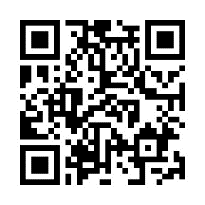 　　URL（https://forms.gle/itshq4frWiye7mQz9）　　　　　　　　　　　QRコード→申し込み〆切：令和6年1月17日（水）まで　（先着順）※返信がない場合はお申し込みに不備があったと思われます。再度お申込み下さい。※申し込み後キャンセルされる場合は必ずご連絡をお願い致します。無断キャンセルの場合は今後の当士会主催の研修会参加を制限させていただく場合がございます。１０．研修会参加規約：　　本研修会を申し込むに当たっては、(公社)埼玉県理学療法士会が定める研修会参加規約の内容を確認し、その内容に同意するものとします。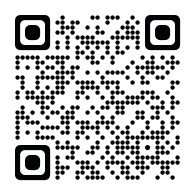 https://seminar.saitama-pt.or.jp/terms-of-participation/１１．問い合わせ：　※申し込み先ではございません　下記宛に、件名を「令和5年度東部ブロック南エリア第2回研修会」としてご連絡ください。E-mail: saitama.minamiarea.pt@gmail.com（埼玉県理学療法士会東部ブロック南エリア） １２． 参加費について（該当者のみ）　・参加費は事前振り込みとなります。確認ができませんと、受講・単位付与ができません。　・受講決定のメールが届きましたら1月22日(月)までに下記銀行口座へ入金してください。　　期日までの入金完了をもって正式に申し込み完了とします。期日を超えての入金は認められません。またその際の返金できませんのでご注意ください。　・振込の際、氏名の前に「さ3」の記入をお願い致します。(記入例：さ3サイタマタロウ)　　埼玉県理学療法士会で行われる他の研修会と合わせてお振込みされた方は必ずメールにてご連絡ください。その際は他の研修会名のご記入もお願いします。　・振込手数料は申し込み者のご負担となります。※申し込み者ご本人と異なる名義で入金される場合は、入金日、金額、振込名義、参加申込者の氏名を問い合わせ先のメールアドレスにメールにてご連絡ください。※領収書が必要な方はご連絡ください。研修会終了後数日以内にメールにて送付いたします。※申し込み後のキャンセルや通信環境の不備で受講ができなかった場合の返金対応は行っておりませんのでご了承ください。